CURRICULUM VITAEDATE OF BIRTH         		     :       31/05/1989    SEX                                		     :       FEMALENATIONALITY             		     :       INDIAN MARRITAL STATUS    		      :       SINGLERELIGION                   	   	      :      CHRISTIANQUALIFICATIONPROFFESIONAL QUALIFICATIONS Bsc.Nursing -VIVEKANANDA COLLEGE OF NURSING(2008-2011)EMPLOYMENT DETAILSTOTA EXPERIENCE:TWO YEAR AND FOUR MONTHDAILY PROCEDURESADMISSION PROCEDURESCHECKING TEMPERATUREPULSE,RESPIRATION AND BPNUTRITIONAL CONDITIONSBED CAREDRESSINGTRACHEOSTOMY CAREGIVING MEDICATIONS ACCORDING TO PSYSICIANS ORDERINTRAVENOUS MONITORINGCARDIAC MONITORY AIRWAY CLERANCECOLOSTOMY CAREGIVING PSYCHOLOGICAL SUPPORTTRANSFUSION OF VARIOUS BLOOD PRODUCTSRYLES TUBE AND JEJUNOSTOMY FEEDINGSTOMACH WASHATTENDING DOCTORS ROUNDASSISTING PLEUREL TAPPINGCARDIO PULMONARY RESUSCITATIONDISCHARGE PROCEDURESHEALTH EDUCATIONSJOB DESCRIPTION AND RESPONSIBILITYRECEIVING PATIENT IN ICUQUICK ASSESSMENT, IDENTIFICATION OF NURSING PROBLEM, DEVISING CARE, SETTING APPROPRIATED BASELINE OBSERVATION AND IMPLEMENTING USING INTERVENTIONIMPLEMENTATION OF NURSING CAREEVALUATION OF NURSING CARE IMPLEMENTED AND  MAKING CHANGES AS REQUIREDCONSTANT AND VIGILANT OBSEVATION RECORDING AND REPORTING PROBLEMS THAT NEED IMMEDIATE ATTENTIONHISTORY COLLECTION, PHYSICAL EXAMINATION, COLLECTION OF SPECIMEN AND ASSISTING PATIENT WHILE UNDERGOING NECESSARY INVESTIGATIONEFFECTIVE COMMUNICATION WITH COLLEGES,EFFECTIVE WRITTEN COMMUNICATION WITH UNDERSTANDING OF PATIENTPERFORMING CPR,USE OF EMERGENCY DRUGS AND ASSISSTING WITH ENDOTRACHEAL INTUBATIONSADMINISTERING OXYGEN NEBULIZER MEDICINES(ORAL,TROPICAL AND RECTAL)INJECTIONS(INTRADERMAL, SUBCUTANEOUS, IM AND IV)CARE OF PATIENT WITH TRAUMATIC HEAD INJURY, PNEUMOTHORAX, IHD,COPD,MI,ANGINA PECTORISDRESSING OF MINOR AND MAJOR WOUNDSASSISTING INTUBATION AND EXTUBATIONMAINTAINING RECORDS AND REPORTS OF PATIENTS UP-TO –DATEASSIST THE CONSULTATION JUNIOR DOCTORS FOR THE FOLLOWING PROCEDURES LIKE:1.BONE MARROW ASPIRATION2. VENI SECTION3. BIOPSY4.BRONCHOSCOPY5.ENDOSCOPY6.PROTOSCOPY 7.LARYNGIO SCOPYSPECIAL EXPERTISE INMANAGING CODE BLUECOLLECTING BLOOD FOR ABGPRE AND POST OPERATIVE PATIENTS UNDERGOING CAG,PTCA,CABG,TKR, KIDNEY TRANSPLANTATION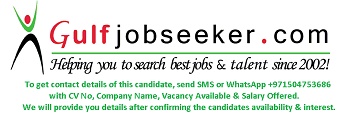     Gulfjobseeker.com CV No: 1520394COURSEINSTITUTIONSUBJECTYEARSSLCGHS THEVALAKKARAALL SUBJECT2004PLUS TWOGHSS SASTHAMCOTTAHSCIENCE2006NAME OF EXAMINATIONUNIVERSITYYEAR OF STUDYPERCENTAGEFIRST YEAR RAGIV GANDHI200855.5%SECOND YEARRAJIV GANDHI200955.1%THIRD YEARRAJIV GANDHI201061%FOURTH YEARRAJIV GANDHI2011  66%NAME OF INSTITUTEDEPARTMENTPERIODASIAN HEART INSTITUTE AND RESEARCH CENTRE(250 BEDDED CARDIAC SPECIALITY HOSPITAL WITH ISO,JCI, NAIHO ACCREDITATIONSCARDIAC INTENSIVE CARE UNIT24/07/2012-29/11/2014